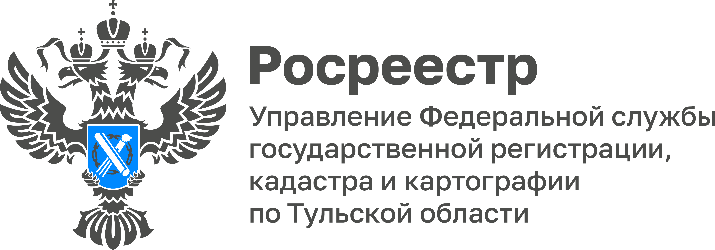 Филиал ППК «Роскадастр» по Тульской области прекращает прием-выдачу документов по экстерриториальному принципуС 3 апреля 2023 года прекращается прием-выдача документов по экстерриториальному принципу в офисе филиала ППК «Роскадастр» по Тульской области по адресу:Тула, Комсомольская улица, 45.«Экстерриториальный принцип позволяет гражданам обращаться за регистрацией прав в любом регионе России, независимо от места расположения объекта недвижимости. На данный момент для получения услуг по экстерриториальному принципу заявители смогут обращаться только в МФЦ», - подчеркнула директор филиала ППК «Роскадастр» по Тульской области Светлана Васюнина.При этом сотрудники филиала ППК «Роскадастр» по Тульской области продолжают осуществлять выездное обслуживание для приема заявлений и курьерской доставки готовых документов. Подробную информацию можно узнать по телефону: 8 (4872) 77-33-17 (доб. 0-2313, 0-2312, 0-2413).